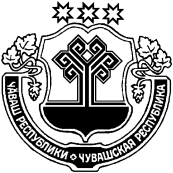 О повышении оплаты труда работниковмуниципальных учреждений Красночетайскогорайона Чувашской Республики В соответствии с постановлением   Кабинета Министров Чувашской Республики от 03 октября 2022 г. № 492 «О повышении оплаты труда работников государственных учреждений Чувашской Республики» администрация Красночетайского района Чувашской Республики  п о с т а н о в л е т:1. Повысить с 01 октября 2022 г.  на 4 процента рекомендуемые минимальные размеры окладов (должностных окладов), ставок заработной платы работников муниципальных учреждений Красночетайского района Чувашской Республики, установленные отраслевыми положениями об оплате труда работников муниципальных учреждений Красночетайского района Чувашской Республики, утвержденными постановлениями администрации Красночетайского района Чувашской Республики.2.  Структурным подразделениям администрации  Красночетайского района Чувашской Республики привести  нормативные правовые акты по вопросам, отнесенным к сфере их ведения, в соответствие с настоящим постановлением в месячный срок со дня вступления в силу настоящего постановления.3. Руководителям муниципальных учреждений Красночетайского района Чувашской Республики с 01 октября 2022 г. обеспечить повышение окладов (должностных окладов), ставок заработной платы на 4 процента.При повышении окладов (должностных окладов), ставок заработной платы их размеры подлежат округлению до целого рубля в сторону увеличения.4. Финансирование расходов, связанных с реализацией настоящего постановления, осуществлять в пределах средств бюджета Красночетайского района Чувашской Республики на 2022 год, предусмотренных главным распорядителям средств бюджета  Красночетайского района Чувашской Республики.5. Рекомендовать   органам местного самоуправления сельских поселений Красночетайского района Чувашской Республики принять аналогичные решения, предусматривающие повышение оплаты труда   работников муниципальных учреждений    01 октября 2022 г. на 4 процента.6. Настоящее постановление вступает в силу через десять дней после   дня его официального опубликования в информационном издании «Вестник Красночетайского района» и распространяется на правоотношения, возникшие с 01 октября 2022 года.Глава администрации района                                                                              И.Н. Михопаров                                                       Согласовано:Заведующий сектором правовой работы                               В.Н. КондратьеваПроект подготовил:Начальник финансового отдела	О.В. МузяковаЧУВАШСКАЯ РЕСПУБЛИКА АДМИНИСТРАЦИЯ КРАСНОЧЕТАЙСКОГО РАЙОНАЧĂВАШ РЕСПУБЛИКИХĔРЛĔ ЧУТАЙ РАЙОН АДМИНИСТРАЦИĕПОСТАНОВЛЕНИЕ___10.10.2022 №__613__с. Красные ЧетаийышĂну             10.10.2022    613 №                       Хĕрлĕ Чутай сали